              TOMMELITEN	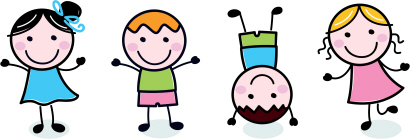 TYRIHANS BARNEHAGE          2020/2021BARNEGRUPPEN PÅ TOMMELITEN 2020-2021 Avdelingen har 8 plasser.Barn født 2018 EmmaEmilieIngridFredrikMikalMariusBarn født 2019ChristianMarkusPersonalet på TommelitenPedagogisk leder: Merete Halvorsen (100% stilling)Fagarbeider: Carina Fossan (100% stilling)Fagarbeider: Susanne Stusvik (100% stilling)Den aller første tiden i barnehagenTilvenningsperioden Tilvenningsperioden er en spesiell tid for både barn og foreldre. Den er viktig for å opprette en trygg base for barnet, som igjen er viktig for trivsel og utvikling. Vi ønsker at overgangen fra hjem til barnehage skal oppleves god. Tilvenning til nytt miljø og nye situasjoner er en prosess som tar litt tid. Det å lage en trygg base er nr. 1, så etter hvert vil de slå seg til ro, og bli trygge og  oppleve tilhørighet – det å ha en plass, et synlig sted som er mitt. Tilknytningsperson/primærkontakt En tilknytningsperson er en voksen som har «et spesielt øye» med ditt barn. Når barnet begynner i barnehagen vil det bli møtt av en voksen som blir barnets tilknytningsperson. Tilknytningspersonen skal stå for nærhet og trygghet. Ved å dele barnegruppen mellom de ansatte, sikrer vi at alle barna blir sett og får den omsorgen de skal ha. Merete: Emilie, Christian, Marius  Carina: Emma, Fredrik, MarkusSusanne: Ingrid, Mikal 	VaktsystemPersonalet har et fast vaktsystem som består av tidligvakt, mellomvakt og seinvakt. Pedagogisk leder har 5 timer planleggingstid (kontortid) per uke. På Tommeliten er dette onsdager kl. 12.30-15.00, og torsdager kl.12.30-15.00.TV: kl.07.30-15.00MV: kl.08.00-15.30SV: kl.09.00-16.30DagsrytmeKL 07.30 barnehagen åpner, vi tar imot barn og foreldre (på avdelingen) utenfor/i døren til garderoben.Kl.08.30 matpakke frokost, etter frokost frilek Kl.09.30 ulike aktiviteter: samling / bevegelseslek – sang / grupper / tur / forming / lekegrupper / (fellessamling (siste fredag i mnd)Kl.11.00 (smørelunsj, fredag har vi varmlunsj) nå matpakke  Kl.11.30/12.00 middagshvil / lek inne.Kl.14.00 frukt / matpakke	Kl.14.30 utelekKl.16.30 barnehagen stenger Uken på TommelitenFaste aktiviteter: -samlingsstund-sang/bevegelseslek/sansemotorisk lek-ute lek-formingsaktivitet-lekegrupper-tur i nærmiljø-(fellessamling)Levering og Henting Barnehagens åpningstid er kl. 07.30 – 16.30. Vi ønsker at barna er i barnehagen innen kl. 09.30, aktiviteter og turer starter da. Vennligst ring og gi beskjed dersom barnet kommer senere, er sykt eller har fri. Ta aldri barnet med hjem uten å si fra til personalet. Er det andre enn mor og far som skal hente barnet, må barnehagen ha beskjed om dette. FrokostFor at vi skal få litt ro rundt frokostbordet er det fint om dere kommer før kl. 08.30 eller etter kl. 09.00. Dersom dere kommer under måltidet, må dere følge barnet bort til bordet. Har dere beskjeder til oss, kan vi få dem da.Lunsj(Til lunsj har vi smøremåltid. Da serverer vi grovt brød og forskjellig pålegg som ost, leverpostei, fisk og kjøtt samt agurk, tomat og paprika. Vi tilbyr melk og vann som drikke. Vi ønsker å skape en hyggelig og trivelig atmosfære) NÅ coronatid = matpakke  KlærDet er viktig at barna til enhver tid har godt med ekstratøy i barnehagen. Når dere ser at barnet har brukt av tøyet, må det fylles opp på nytt.Husk å sjekke jevnlig om dresser og regntøy må vaskes. Etter regværsdager må dere også kjenne etter om yttertøyet er vått på innsiden. Ta det evt. med hjem eller vreng det, slik at det får tørke til neste dag.Husk å navne tøy, sko og støvler. Vennligst rydd barnet plass i garderoben når dere henter om ettermiddagen.   Fødselsdag Vi lager krone, henger ut flagg, pynter lunsjbordet, synger bursdagssanger og sender opp «raketter». Foreldrene til bursdagsbarnet pleier å ta med noe godt til dessert denne dagen.SykdomGenerelt for alle sykdommer Barna bør holde seg hjemme dersom de har feber 38,0 C eller høyere.  Barna bør også holde seg hjemme dersom de har svekket allmenntilstand. Det vil si dersom de er uopplagte, slappe og virker syke. Barn med feber skal IKKE ha febernedsettende medisiner og sendes i barnehagen.Barnet skal være hjemme 48 timer etter omgangssyke Barnet skal være hjemme fra barnehagen i 48 timer etter at diare har opphørt eller at barnet har sluttet og kastet opp for å unngå smitte. De yngste barna blir lettere smittet enn oss voksne. Dersom man sender barnet i barnehagen mens det ennå kan smitte andre, risikerer man å få en ond sirkel hvor smitten ikke slipper taket. Dersom barnet skal gis reseptpliktig medisin i barnehagen, må det fylles ut skjema som foreldre skriver under på.VURDERING AV BARNETS ALLMENNTILSTAND MÅ ALLTID BASERES PÅ FORELDRENES SKJØNN. SOM HOVEDREGEL BØR BARNET VÆRE FRISKT NOK TIL Å DELTA I NORMALE AKTIVITETER I BARNEHAGEN OG KUNNE VÆRE UTE.Informasjon 	I starten av hver måned blir det skrevet en (månedsplan) ukeplan, en plan for hva som skal skje denne måneden, et månedsbrev og en temaplan (periodeplan). I månedsbrevet får dere et kort referat av det som har skjedd i løpet av den siste måneden og en oversikt over hva som skjer videre.Temaplanen gir en oversikt over hvordan tema blir formidlet gjennom formidlingsmetoder, bøker, sanger, rim/regler, turer og aktiviteter. Fagområder vil være naturlig innbakt i barnehage hverdagen.Informasjon blir hengt opp på foreldretavlen i garderoben. Denne kan det være lurt å sjekke regelmessig. I hente/bringesituasjonen ønsker vi at vi kan utveksle informasjon om hvordan det går med barnet. Spør oss hvis dere lurer på noe.TemaI starten av hvert barnehageår er temaet tilvenning. Vi ønsker at barna skal bli trygge og kjent med oss voksne, avdelingen og andre barn. Den første tiden har vi derfor ikke så mange fastlagte opplegg. Etter hvert velger vi tema ut fra årstider, tradisjoner og det som barna er opptatt av.PraksisbarnehageTyrihans barnehage er en praksisbarnehage og har studenter fra Uis. Praksisbarnehage er en læringsarena mellom Uis og barnehagen. Studentene har praksis høst (sept, okt, nov) og vår (mars, april).   Generell informasjon:Telefon: Barnehagens kontor har telefonnr: 51 91 31 90Tommeliten mobil: 958 57862 E-post: Ped.leder: merete.halvorsen@stavanger.kommune.no Barnehagens hjemmeside finner dere på https://www.minbarnehage.no/aasenPlanleggingsdagerPå disse dagene er barnehagen stengt:14.08 2012.11 2013.11 2004.01 2106.04 21.  